September 9th, 2019Re: Community Meeting Regarding Rezoning of 2347 North Cleveland AvenueDear Neighbor:I am writing to invite you to join my office and the Mid-North Association (MNA) at a community meeting to discuss a proposed zoning change for 2347 N. Cleveland Ave., currently a surface parking lot.The site, originally zoned RM-5 (Residential Multi-Unit District), was downzoned to RS-3 to ensure a proper community review process on the proposal could take place in addition to the protections related to the Mid-North Landmark District.  The applicant seeks to re-zone the parcel to RT-4 to allow for the construction of a new single family home that is in line with other houses in the area.Besides the zoning change, the applicant will still need to seek approvals from the Commission on Chicago Landmarks.  The applications for zoning change or for the Landmarks approval have not yet been filed.My office will be present at this meeting to monitor the discussion, take notes and record your comments. WHAT:	Proposed Rezoning of 2347 N Cleveland Ave.WHO:	Hosted by Alderman Michele Smith and Mid-North AssociationWHEN:	Wednesday, September 18 at 6:30 pmWHERE:	700 W Fullerton Ave. (Belmont Village, Town Hall Room)Representatives of the developer will also be present at this meeting to provide an overview of their project, as well as to answer questions from the audience regarding approval process they would be required to go through.I hope you can join my office and MNA to engage in a direct dialogue with the applicant to gain a better understanding of this proposal and obtain answers to any questions the community may have.In the meantime, if my office can be of assistance to you, please do not hesitate to contact us at (773) 348-9500 or visit my website at www.ward43.org.Sincerely,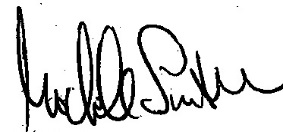 Michele SmithAlderman, 43rd Ward